Waltti-kortti - yksityishenkilö / Waltti-card – private person*Pakollinen tieto /  Required informationWaltti-vyöhykekartta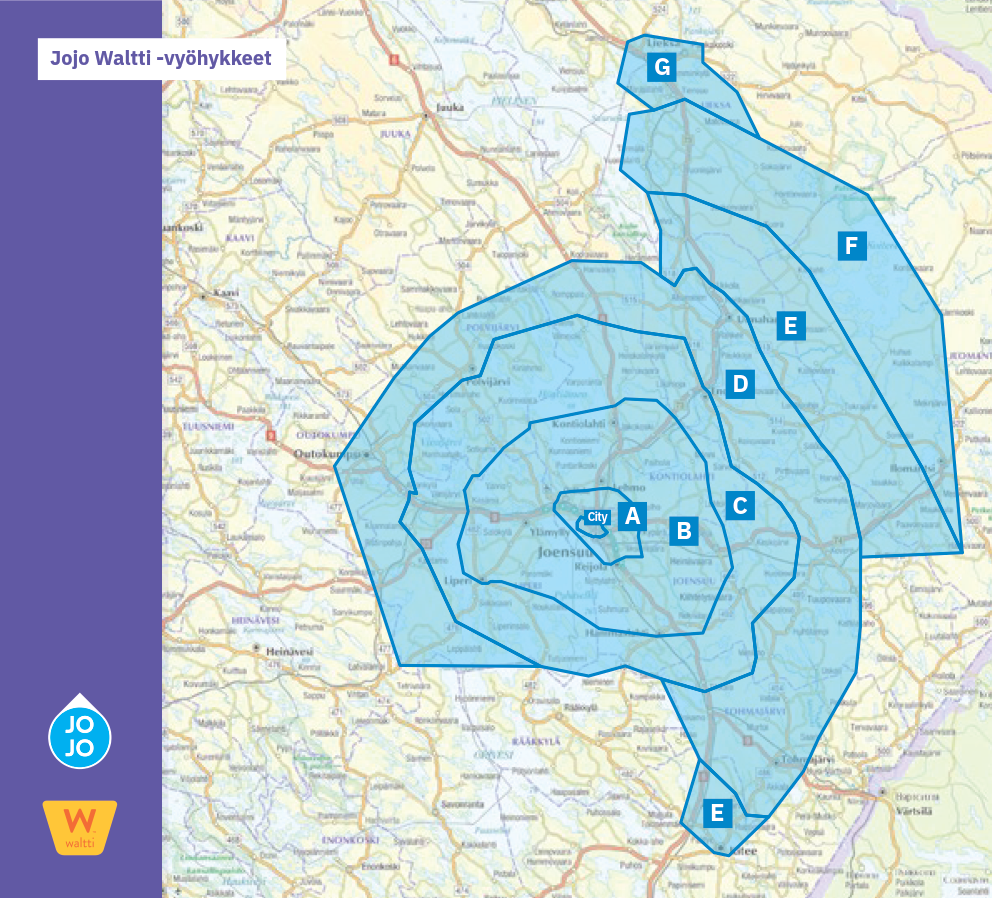 Sukunimi / Surname *Etunimet / First name(s) *Henkilötunnus / Finnish Social Security Numer / Date of BirthOsoite / AddressKotikunta / MunicipalityPuhelinnumero / Phone number Sähköposti / EmailKortin tyyppi / Card type*      Henkilökohtainen/Personal                Haltijakohtainen / RegularMatkakortin ikäryhmä / Passenger’s age group *     Aikuiset (yli 25 v.)         Nuoret (17-24 v.)        Lapset (7-16 v.)Vyöhykkeet / Zones *     A         B          C         D           E          F          G                     Lipputyyppi / Type of ticket*      Kausilippu / Season Ticket                 Arvolippu / Prepaid TicketArvolippu / Prepaid Ticket _________________€(esim. / e.g.  10, 20, 30, 40 €)Suoramarkkinointilupa /Permission for direct marketing               Joukkoliikenteen toimivaltainen viranomainen saa lähettää tuotteitaan ja palvelujaan koskevia sähköisiä mainoksia./ Electronic     advertisements allowed by Joensuu Region Public TransportMarkkinointiviestintälupa / Permission for electronic information          Joukkoliikenteen toimivaltainen viranomainen saa lähettää tuotteitaan ja palvelujaan koskevia sähköisiä tiedotteita. / Electronic bulletins allowed by Joensuu Region Public Transport